УКРАЇНАПОЧАЇВСЬКА  МІСЬКА  РАДАВИКОНАВЧИЙ КОМІТЕТР І Ш Е Н Н Явід        травня   2018 року                                                            №  проектПро виділення одноразовоїгрошової допомоги гр. Зінюк З.Д.              Розглянувши заяву жительки м. Почаїв вул. Суворова, 37 гр. Зінюк Зінаїди Данилівни , яка  просить виділити одноразову грошову допомогу взявши до уваги акт депутатського обстеження від 24квітня 2018 року та керуючись Положенням про надання одноразової адресної матеріальної допомоги малозабезпеченим верствам населення Почаївської міської об’єднаної територіальної громади, які опинилися в складних життєвих обставинах, затвердженого рішенням виконавчого комітету № 164 від 19 жовтня 2016 року,    виконавчий комітет міської ради                                                     В и р і ш и в:Виділити одноразову грошову допомогу гр. Зінюк Зінаїді Данилівні в   розмірі 500 (п’ятсот )  гривень.Фінансовому відділу міської ради перерахувати гр. Зінюк Зінаїді Данилівні одноразову грошову  допомогу.Лівар Н.М.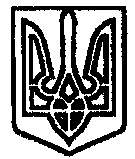 